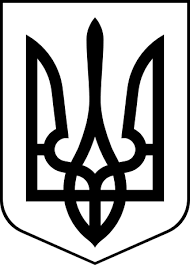 ЗДОЛБУНІВСЬКА МІСЬКА РАДАРІВНЕНСЬКОГО РАЙОНУ РІВНЕНСЬКОЇ ОБЛАСТІ                                                     восьме скликанняР І Ш Е Н Н Явід  29 червня  2022 року 				                                           № 1239Про затвердження технічної документації з  нормативної грошової оцінки земельної ділянки для розміщення та експлуатації будівель і споруд автомобільного транспорту та дорожнього господарства, що розташована за адресою: Рівненська область, Рівненський район, Здолбунівська міська територіальна громада (за межами населених пунктів) та перебуває у постійному користуванні Служби автомобільних доріг у Рівненській областіКеруючись статтею 201 Земельного кодексу України, статтею 23 Закону України «Про оцінку земель», статтею 26 Закону України “Про місцеве самоврядування в Україні”, розглянувши технічну документацію з нормативної грошової оцінки земельної ділянки для розміщення та експлуатації будівель і споруд автомобільного транспорту та дорожнього господарства, що розташована за адресою: Рівненська область, Рівненський район, Здолбунівська міська територіальна громада (за межами населених пунктів) та перебуває у постійному користуванні Служби автомобільних доріг у Рівненській області, розроблену товариством з обмеженою відповідальністю «АЛЬЯНС», Здолбунівська міська  рада В И Р І Ш И Л А:1.Затвердити технічну документацію з нормативної грошової оцінки земельної ділянки (кадастровий номер 5622680600:08:001:0514) загальною площею 40000 квадратних метри (4,0000 га) вартість якої становить 4411176 (чотири мільйона чотириста одинадцять тисяч сто сімдесят шість) гривень, для розміщення та експлуатації будівель і споруд автомобільного транспорту та дорожнього господарства, що розташована за адресою: Рівненська область, Рівненський район, Здолбунівська міська територіальна громада (за межами населених пунктів) та перебуває у постійному користуванні Служби автомобільних доріг у Рівненській області. 2.Оприлюднити рішення в засобах масової інформації або в інший можливий спосіб.3. Контроль за виконанням даного рішення покласти на постійну комісію з питань бюджету, фінансів, соціально-економічного розвитку та реалізації державної регуляторної політики  (голова Бабак Л.В.) та заступника міського голови з питань діяльності виконавчих органів ради Сосюка Ю.П.4. Рішення набуває чинності з 01.01.2023.Міський  голова                                                                          Владислав СУХЛЯК